Using Bioinformatics Tools For The Discovery of Dengue RNA-dependent RNA Polymerase InhibitorsNomagugu B. Ncubea, Pritika Ramharacka, Mahmoud E. S. Solimana*Supplementary MaterialLinks for Protein crystal structures:https://www.rcsb.org/structure/5K5M https://www.rcsb.org/structure/5I3QLinks for PubChem structures:NITD008: https://pubchem.ncbi.nlm.nih.gov/compound/44633776 Balapiravir: https://pubchem.ncbi.nlm.nih.gov/compound/11691726Lycorine: https://pubchem.ncbi.nlm.nih.gov/compound/11822288#section=TopRibavirin: https://pubchem.ncbi.nlm.nih.gov/compound/375427-Deaza-2’mathyladenosine: https://pubchem.ncbi.nlm.nih.gov/compound/1279273’-dGTP: https://pubchem.ncbi.nlm.nih.gov/compound/1487702’O-metil GTP: https://pubchem.ncbi.nlm.nih.gov/compound/2_-O-MethylguanosineNITD-203: https://pubchem.ncbi.nlm.nih.gov/compound/44633774Favipiravir:  https://pubchem.ncbi.nlm.nih.gov/compound/492405Ivermectin: https://pubchem.ncbi.nlm.nih.gov/compound/11957587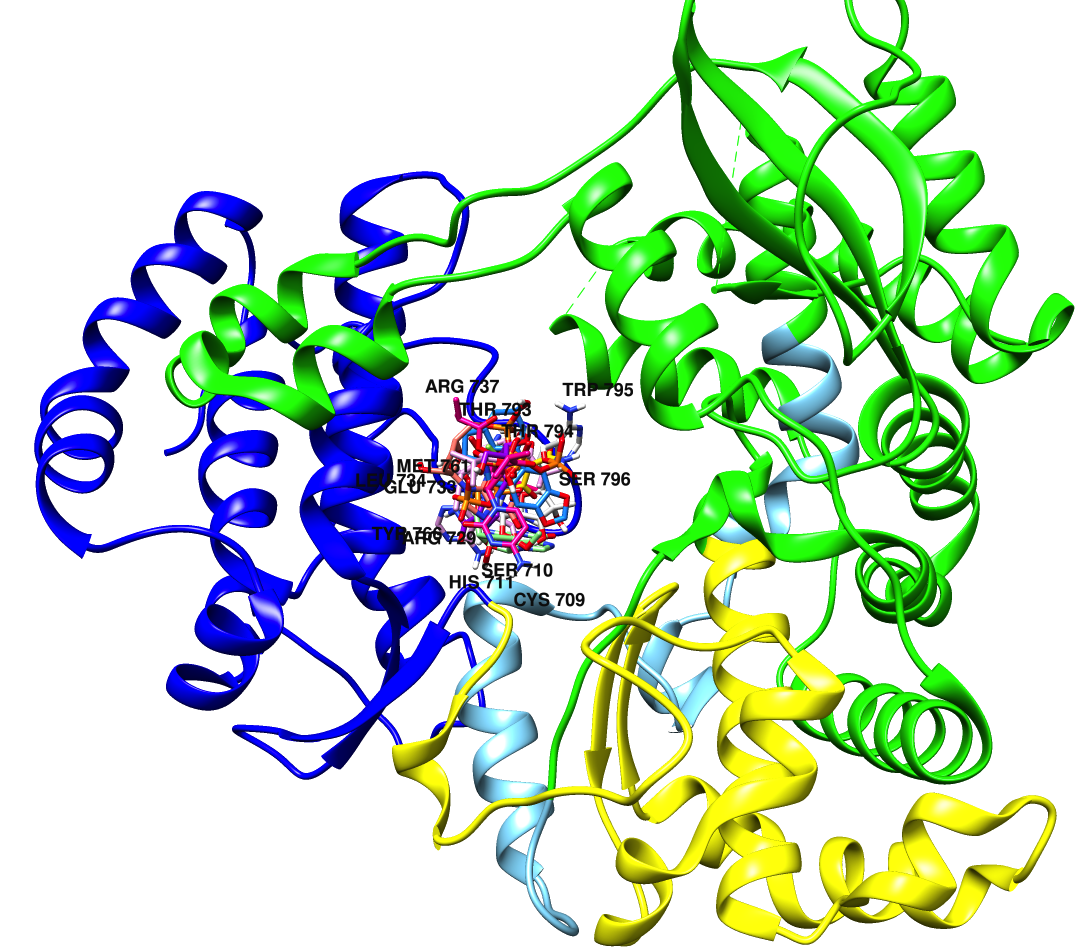 Figure S1: Superimposed docked complexes with GTP-bound RdRp (PDB code: 2J7W). Validation of docking to the active site of the enzyme at the region of natural substrate binding.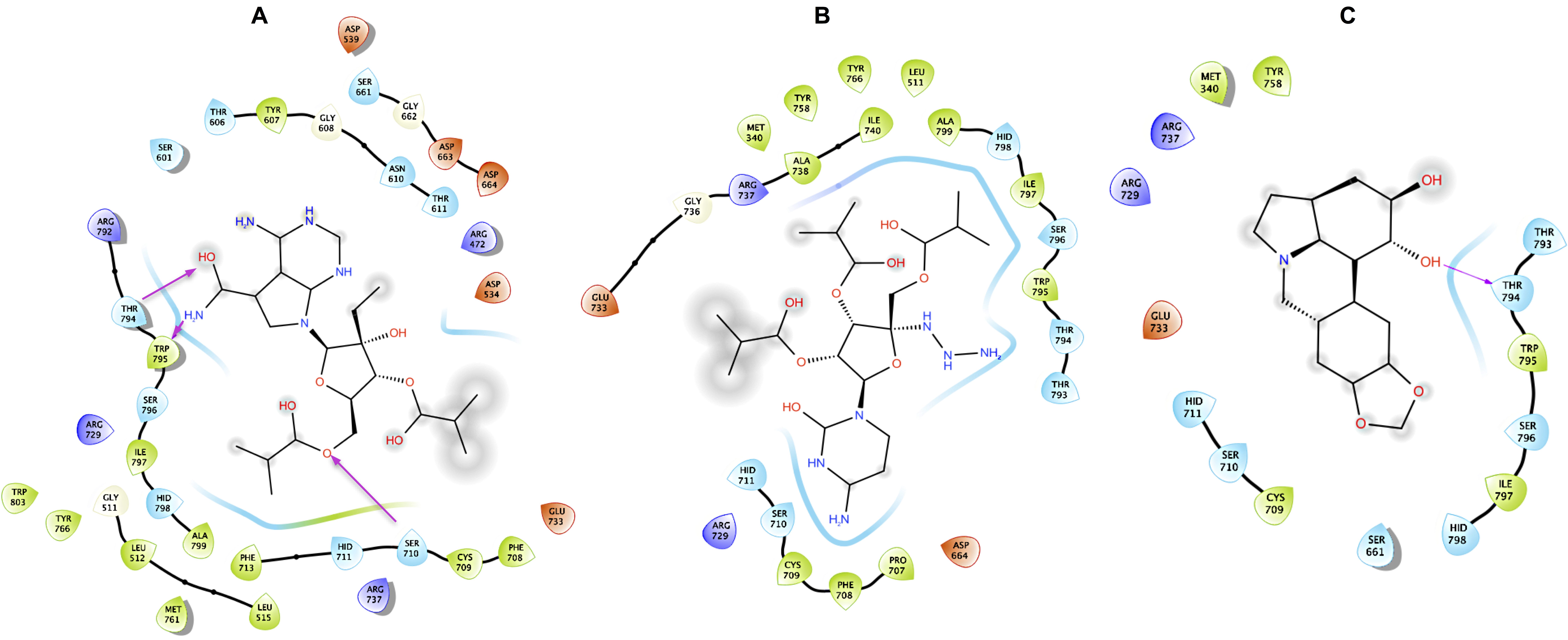 Figure S2: Protein-ligand interaction plots (A) NITD-203 RdRp complex, (B) Balapiravir RdRp Complex, (C) Lycorine RdRp complex. 